potenciação – 3 Prof ª Anna C. Galli - MatemáticaComplete o quadro e apresente as operações que não forem possíveis serem feitas mentalmente.Quando a base é positiva, a potência é um número positivo.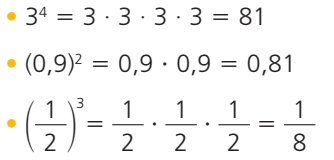 Quando a base é negativa, a potência pode ser um número positivo ou um número negativo. Observe: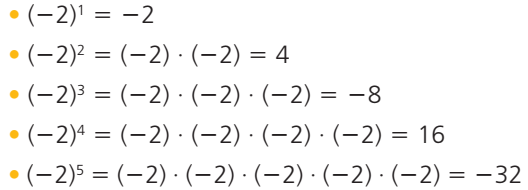 2. Faça uma relação entre o expoente e o sinal de uma potência de base negativa e complete as frases:a) Base negativa, expoente par: o resultado é um número _______________b) Base negativa, expoente ímpar: o resultado é um número _______________3. Pense rápido: Quais números são negativos:a) 329b) (-1)46c) (-1)101d) (-12)4e) (-12)5f) (+12)7g) (-3)10h) -5²4. Calcule os valores das potências:a) (+ 8) ²b) (-8)²c) (-6) ³c) (+6)³d) 04e) 40f) (-10)4g) (-2)5h) (+2)5i) (-25)²Estarei online pelo Hangout’s se precisarem tirar dúvidas.Envie a resolução para o moodle na data de hoje com a sua nota de dpo _____________.PotênciaBaseExpoenteValor da potência30²302900(-1)5-734641010 0000981